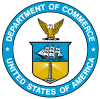 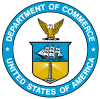 								October 31, 2018Initial Dealer Permit InformationDear Federal Greater Atlantic Region Seafood Dealer:Why are we writing to you?You requested a Federal Greater Atlantic Seafood Dealer initial permit application. You will need to complete the enclosed application and ownership form, include the required documentation, and return it to the Greater Atlantic Permit Office.  This package includes a(n):• Initial permit application• Owner form• Application instructions• Application checklist• Port Office contact listApplication requirementsYou must submit a complete and accurate application. Failure to meet all of the requirements ofthe application will delay the issuance of your permit(s).Reporting RequirementsWhen your permit is issued, you must submit trip-level reports of all lobster, shellfish, and fish purchased or received. Go to: http://www.nero.noaa.gov/dealer_er/ for information on reporting requirements.  For questions on the Federal dealer reporting requirements, contact your area Port Agent (list enclosed). Highly Migratory Species If you purchase highly migratory species (HMS), specifically Atlantic bigeye, albacore, yellowfin and skipjack (BAYS) tunas, Atlantic sharks and/or Atlantic swordfish, and hold another federal Greater Atlantic Region seafood dealer permit, you must report HMS electronically as well.  Beginning January 1, 2013, dealers with a permit for only Atlantic tunas were required to electronically report their purchases of BAYS tunas and other HMS.  Atlantic tuna dealers who purchase or receive domestic Atlantic Bluefin tuna have separate reporting requirements.  Call (978) 281-9140 if you have questions about Bluefin tuna reporting, and (301) 427-8590 for questions about reporting for other HMS.Dealers that trade bluefin tuna, swordfish, southern bluefin tuna, or frozen bigeye tuna internationally are required to obtain a Highly Migratory Species International Trade Permit.  Information on this permit can be found at: www.nmfs.noaa.gov/sfa/hms/ITP/index.htm or by calling (727) 824-5326 and pressing 3.Do I need a dealer permit?You need to have a Greater Atlantic dealer permit for each managed species that you purchase from a vessel that is required to have a Greater Atlantic Region vessel permit.  Additionally, you must have that permit in your possession.  Therefore, you need a Greater Atlantic Region dealer permit if:You purchase any of the fish or shellfish listed below that are harvested from federal waters (EEZ) or;You purchase Atlantic Tunas harvested from Federal or State waters or;You purchase these fish or shellfish from a vessel issued a Federal Greater Atlantic Region vessel permit.    List of managed species that require a Greater Atlantic Federal Dealer Permit * Vessels and dealers cannot currently harvest or possess these species from Federal waters.If you have any questions, please contact the Greater Atlantic Permit Office at 978-282-8438. 	Sincerely,	Ted Hawes	Section Chief								Permits and Limited Access ProgramsOMB# 0648-0202 - Expiration Date: 08/31/2019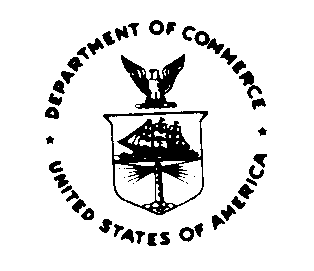 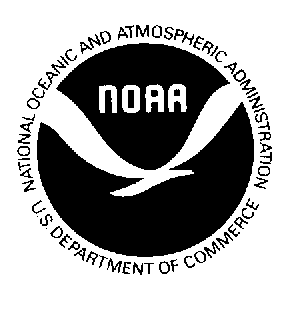 Application InstructionsFederal Fisheries Dealer PermitMail completed application packages to: NOAA Fisheries Service (NMFS), Greater Atlantic Region Permit Office, 55 Great Republic Drive, Gloucester, MA 01930.  Note: There is a 30-day processing period for all application packages.  This 30-day processing period begins when a correct and complete application package has been received by the Greater Atlantic Region Permit Office and all required reports have been submitted and accepted by NMFS.  Failure to provide the required information will delay processing of your dealer permit.For further information, call the Greater Atlantic Permit Office at (978) 282-8438Section 1 - Dealer Information If you already have a NE dealer permit, enclosed is a pre-printed application, which is partially completed for you.  If you are applying for an Atlantic Mackerel or Atlantic Herring at Sea Processor permit, you must enter a vessel name and hull number where indicated and include a copy of the vessel’s current Coast Guard Documentation or State Registration.Before submitting your application, review the dealer information placed in Section 1 to ensure it is correct.  Make any corrections on the lines provided.  Section 1A - Additional Dealer Information  If your company or business purchases or receives regulated species at more than one location, each address must be listed on the application.  Space is available on the back of the dealer permit application form for the required listing of additional addresses.  You do not need a separate dealer number for the additional locations as long as the businesses at these locations are all the same business entity.Section 2 - Selected Fisheries  If not already marked, place an ‘X’ next to each of the fisheries for which you are requesting a Federal Fisheries Dealer Permit.  To add a fishery not currently held, mark an “X” next to the permit on the application.To cancel a fishery which you currently hold, write “cancel” next to each permit you wish to cancel.  Section 3 – Applicant’s Signature  Before mailing, carefully review the application form for accuracy and completeness. Sign and date the application in Section 3 and return it to the address listed above.Additional Information for Dealers Submitting an Annual Renewal ApplicationAll dealers, whether operating as a corporation, partnership, or sole proprietorship, must submit the enclosed Owner Form with the annual renewal application.  The Owner Form must list the full name of every individual who has an ownership interest in a corporation, partnership, or sole proprietorship.  Failure to include a completed Owner Form with your Initial application may delay permit issuance.  A note on Dealer ReportingAll Federally permitted Greater Atlantic Seafood Dealers must submit weekly trip-level reports required under either CFR § 648.7, § 697.6 and § 635.5 Failure to do so will bar the future issuance of any Greater Atlantic dealer permit.  If you have any questions concerning your compliance with the reporting regulations for Greater Atlantic managed species, please contact your local NMFS Port Agent (list enclosed). Questions concerning reporting for bluefin tuna [CFR § 635.5], should be directed to the Highly Migratory Species Office at (978) 281-9140.The Analysis and Program Support Division may refer dealers to the NOAA Fisheries Service Office of Law Enforcement for:Failure to submit all reportsSubmitting incomplete or inaccurate reportsFailure to report in a timely fashion Activities that do not comply with the provisions of the Magnuson-Stevens Fishery Conservation and Management Act may subject the violator to fines and/or permit sanctions.OMB# 0648-0202 Expiration Date: 07/16/2016American lobsterNortheast Multispecies continued -Northeast Skate continued -Atlantic bluefish     Atlantic Cod     Little skateAtlantic deep-sea red crab     Atlantic halibut     Rosette skateAtlantic hagfish     Atlantic Wolffish (PROHIBITED)*     Smooth skateAtlantic herring     Haddock     Thorny skate (PROHIBITED)*Atlantic mackerel     Offshore hake     Winter skateAtlantic sea scallop     Ocean Pout (PROHIBITED)*Squids -Atlantic tunas -     Pollock     Illex squid     Atlantic bluefin tuna     Redfish (ocean perch)     Longfin squid     Albacore tuna     Red hake (ling)Ocean quahog     Bigeye tuna     Silver hake (whiting)Scup     Skipjack tuna     White hakeSpiny dogfish     Yellowfin tuna     Windowpane flounder (PROHIBITED)*Summer flounderBlack sea bass     Winter flounder (blackback)SurfclamButterfish     Witch flounder (grey sole)TilefishJonah Crab     Yellowtail flounder     GoldenMonkfishNortheast Skate complex     BluelineNortheast Multispecies -     Barndoor skate     American plaice (dab)     Clearnose skate